PNEUMATIC Automation ValvesSap Valves offers a complete Automated Valve assembly i.e. Actuator, Control accessories and the valve i.e. Ball Valve, Butterfly Valve, Plug Valve or dampers. The basic valve is manufactured in-house and automated with Actuator and Accessories.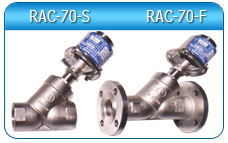 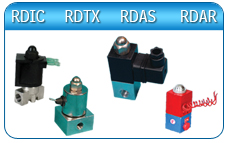 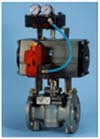 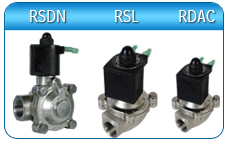 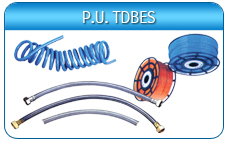 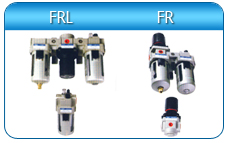 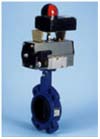 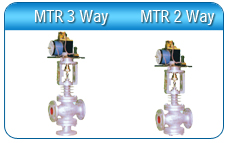 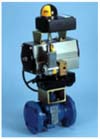 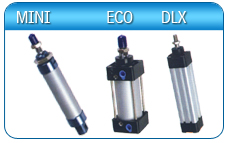 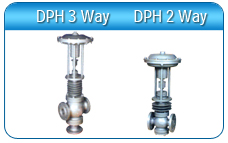 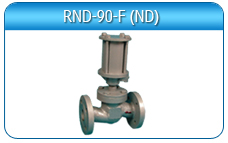 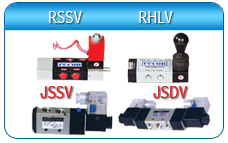 